Teaching notesThis resource is designed to revise common uses of the perfect infinitive.  The PowerPoint presents the main uses with some examples and a handout version of the slides is provided on p.3.  The worksheet on p.2 can then be completed.AnswersEx AElle est devenue archéologue après être allée en Égypte.Après être rentré je ferai de la recherche.Elle a gagné le prix sans avoir fini le projet.Il a été puni pour avoir menti au public.Après avoir visité la région j’ai lu un article intéressant.Ex BIl est parti sans avoir dit ‘au revoir’.Après être rentrée, je me suis reposée.Ils ont fêté leur succès sans avoir attendu les nouvelles.Le site a été amélioré après avoir été le sujet d’une inspection.Elles ont fait un commentaire sur le site web sans être venues ici!Ex CElle est partie sans avoir bu son café.Après avoir joué au foot ils sont rentrés dans la salle de classe.J’ai visité le musée sans avoir acheté de guide.Après être monté au sommet de la colline, je me suis reposé.Après avoir lu le roman il voulait visiter la ville.WorksheetPut these sentences in the correct order.Complete the sentences using the verbs in the box below.  Conjugate them and add agreements where necessary.Il est parti sans avoir __________ ‘au revoir’.Après être __________ , je me suis reposée.Ils __________ fêté leur succès sans avoir attendu les nouvelles.Le site a été amélioré après avoir __________ le sujet d’une inspection.Elles ont fait un commentaire sur le site web sans être __________ ici!Translate the following into French.She left without drinking her coffee.After playing football they went back to the classroom.I visited the museum without having bought a guidebook.After climbing the hill, I had a rest.After reading the novel he wanted to visit the town.Handout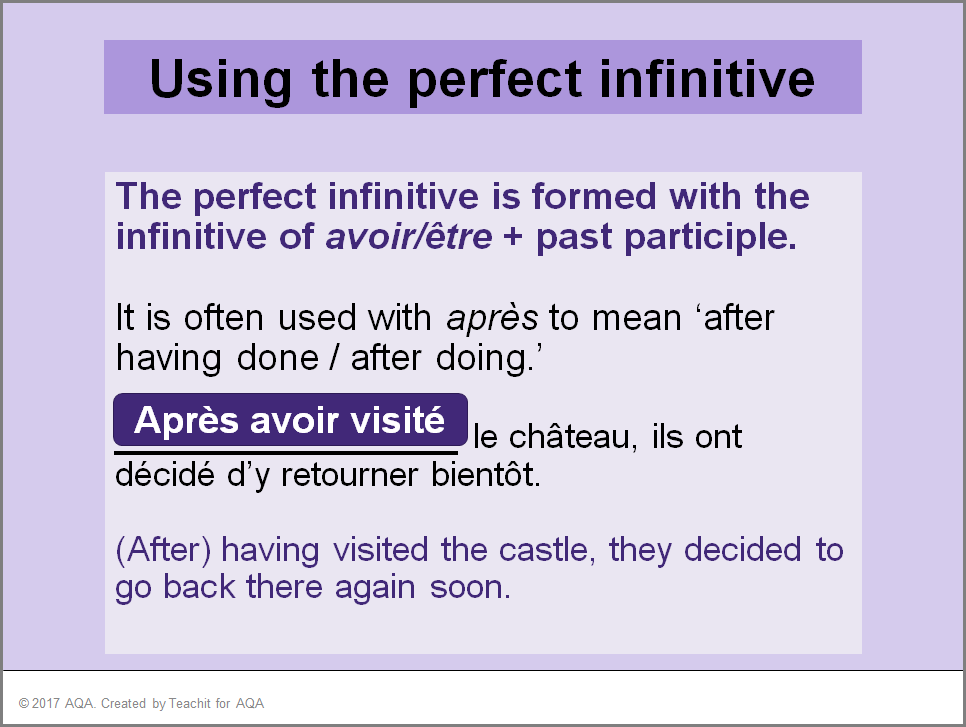 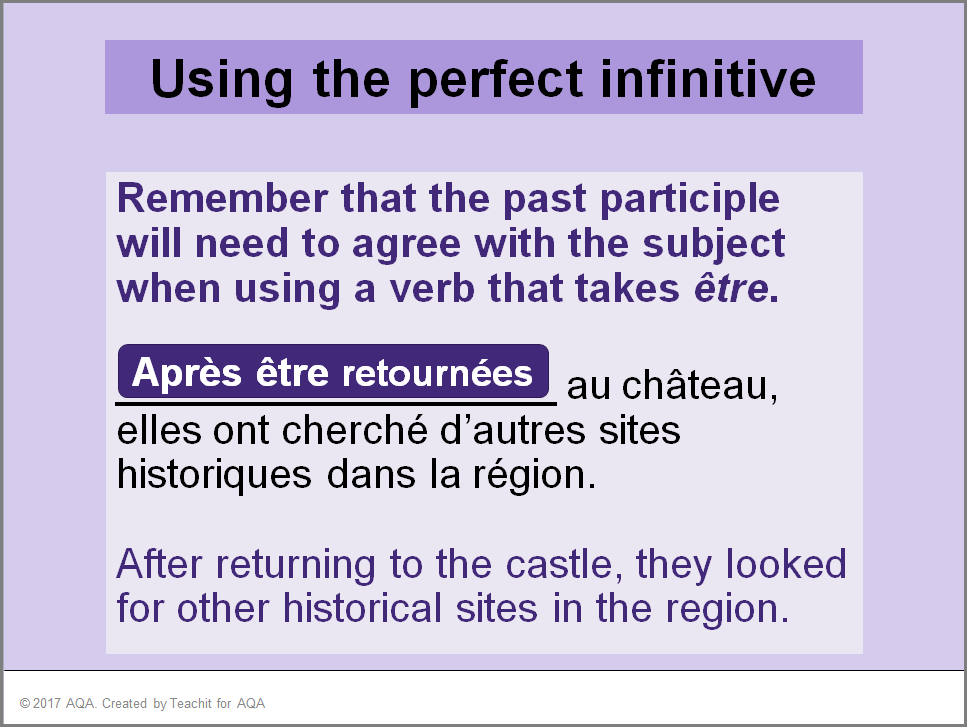 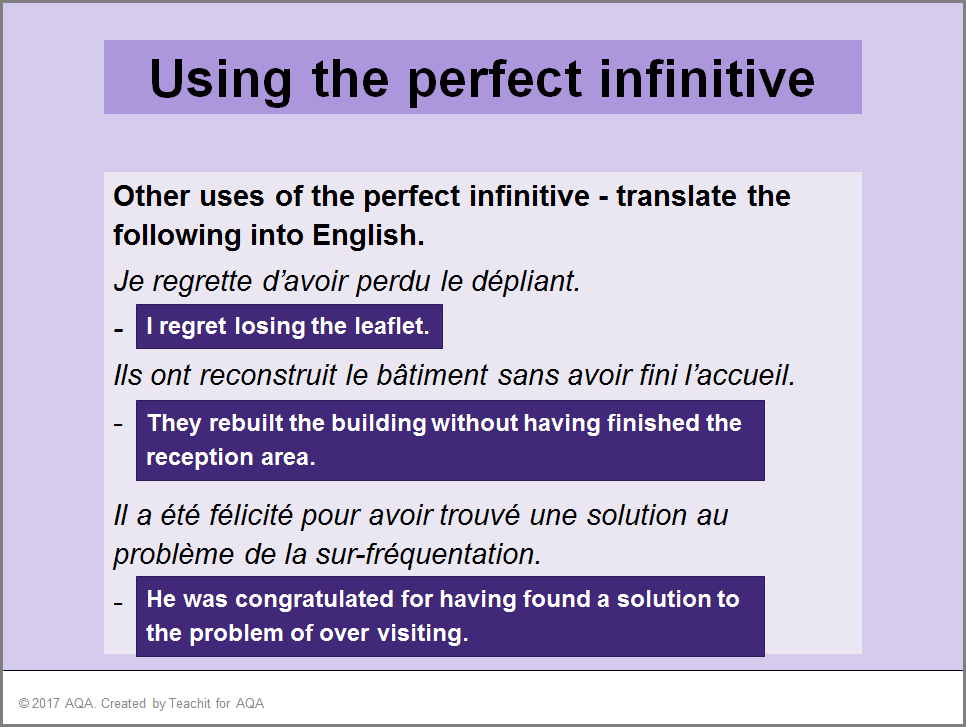 alléearchéologueElleÉgypteêtredevenueestaprèsenrechercheAprèsdeêtrelarentréferaijeagagnéfinileprixsansElleavoirleprojetaIlmentipunipourpublicavoirétéauvisitéj’aiintéressantlaunrégionAprèsavoirluarticlerentrervenirdireêtreavoir